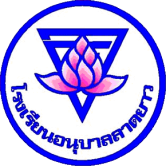 ข้อมูลนักเรียนรายบุคคลปีการศึกษา 2560		ชื่อ ...................................................................................
		ชั้น ................................................................................... 		เลขประจำตัวนักเรียน       		เลขประจำตัวประชาชน ----โรงเรียนอนุบาลลาดยาว
ตำบลลาดยาว  อำเภอลาดยาว  จังหวัดนครสวรรค์สังกัดสำนักงานเขตพื้นที่การศึกษาประถมศึกษานครสวรรค์ เขต 2แบบบันทึกการเยี่ยมบ้านนักเรียน : Class Room Meetingโรงเรียนอนุบาลลาดยาว  วันที่          เดือน                           พ.ศ           .1. ข้อมูลส่วนตัวนักเรียน      ชื่อนักเรียน                                                           ชื่อเล่น                         เลขที่                  .     เกิดวันที่             เดือน                                     พ.ศ.               อายุ            ปี  เชื้อชาติ             .     สัญชาติ             ศาสนา               เลขประจำตัวประชาชน ----     เพื่อนนักเรียนที่สนิทมากที่สุด                                          ชั้น            โทรศัพท์                            .     นักเรียนที่บ้านใกล้ที่สุด                                                  ชั้น            โทรศัพท์                            .2.  ที่อยู่ปัจจุบัน     บ้านเลขที่                  หมู่ที่              ชื่อหมู่บ้าน                                   ตำบล                          .     อำเภอ                                      จังหวัด                                     รหัสไปรษณีย์                      .       ลักษณะที่อยู่			  บ้านส่วนตัว		  บ้านเช่า									  อาศัยอยู่กับคนอื่น	     การเดินทางมาโรงเรียน 	  รถยนต์ส่วนตัว	  รถประจำทาง				  รถจักรยาน		  รถจักรยานยนต์ (ผู้ปกครองมาส่ง)				  เดินเท้า				  รถรับส่งนักเรียน  	1. รถวิ่งเส้นทาง                                                  .							2. ทะเบียนรถ                                                    .							3. เบอร์โทรศัพท์คนขับรถ                                      .  				  อื่น                                                                                          .     ระยะทางจากบ้าน – โรงเรียน                               กิโลเมตร                         เมตร     นักเรียนได้รับเงิน                            บาท  ต่อวัน  3.  ข้อมูลด้านครอบครัว        ชื่อบิดา                                             อายุ           ปี     อาชีพ                                                    .     เลขที่บัตรประชาชน ...........................................................  การศึกษาสูงสุด.............................................................     สถานที่ทำงาน                                                            เบอร์โทรศัพท์                                          .      เคยลงทะเบียนเพื่อสวัสดิการแห่งรัฐ (ลงทะเบียนคนจน)            เคย            ไม่เคย       ชื่อมารดา                                          อายุ           ปี     อาชีพ                                                    .     เลขที่บัตรประชาชน ...........................................................  การศึกษาสูงสุด.............................................................     สถานที่ทำงาน                                                            เบอร์โทรศัพท์                                          .       เคยลงทะเบียนเพื่อสวัสดิการแห่งรัฐ (ลงทะเบียนคนจน)            เคย            ไม่เคย      ชื่อผู้ปกครองที่นักเรียนอาศัยอยู่                                          อายุ         ปี อาชีพ                                .     สถานที่ทำงาน                                                            เบอร์โทรศัพท์                                          .        สถานภาพครอบครัว		  อยู่ด้วยกัน		  หย่าร้าง		  แยกกันอยู่				  บิดาเสียชีวิต	  มารดาเสียชีวิต	  เสียชีวิตทั้งสองคน     นักเรียนอาศัยอยู่กับ                                                                                                            .     รายได้ครอบครัว    ปีละ                         บาท      ครอบครัวของนักเรียนที่อาศัยอยู่ร่วมกันมีทั้งหมด              คน  (รวมตัวนักเรียนด้วย)     รายชื่อสมาชิกครอบครัว4. ความสัมพันธ์ในครอบครัว    4.1 สมาชิกในครอบครัวมีเวลาอยู่ร่วมกันกี่ชั่วโมงต่อวัน                      ชั่วโมง/วัน    4.2 ความสัมพันธ์ระหว่างนักเรียนกับสมาชิกครอบครัว    4.3  กรณีที่มีผู้ปกครองไม่อยู่บ้านฝากเด็กนักเรียนอยู่บ้านกับใคร (ตอบเพียง 1 ข้อ)	 ญาติ            เพื่อนบ้าน              นักเรียนอยู่บ้านด้วยตนเอง	     อื่น ๆ ระบุ                 .    4.4  รายได้ครัวเรือนเฉลี่ต่อคน (รวมรายได้ครัวเรือน หารด้วยจำนวนสมาชิกทั้งหมด)                                  บาท    4.5  นักเรียนได้รับค่าใช้จ่ายจาก                               นักเรียนทำงานหารายได้ อาชีพ                                .          รายได้วันละ                                         บาท     นักเรียนได้เงินมาโรงเรียนวันละ                             .    4.6  สิ่งที่ผู้ปกครองต้องการให้โรงเรียนช่วยเหลือนักเรียน	  ด้านการเรียน       ด้านพฤติกรรม       ด้านเศรษฐกิจ (เช่น ขอรับทุน)    อื่น ๆ ระบุ              .    4.7  ความช่วยเหลือที่ครอบครัวเคยได้รับจากหน่วยงานหรือต้องการได้รับความช่วยเหลือ            เบี้ยผู้สูงอายุ       เบี้ยพิการ	  อื่น ๆ ระบุ                                                      .    4.8  ข้อห่วงใยของผู้ปกครองที่มีต่อนักเรียน                                                                                                                                        .                                                                                                                                        .                                                                                                                                        .5.  ข้อมูลสุขภาพนักเรียน     นักเรียนมีโรคประจำตัว คือ                                                                                                   .     โรคอันตราย    	  โรคหัวใจ      โรคหอบหืด     น้ำหนัก                  	กิโลกรัม		  ปกติ	  ต่ำกว่าเกณฑ์	  สูงกว่าเกณฑ์     ส่วนสูง                  	เซนติเมตร	  ปกติ	  ต่ำกว่าเกณฑ์	  สูงกว่าเกณฑ์6.  ผลการเรียนปีการศึกษาที่ผ่านมา (เกรดเฉลี่ย)                                           .7.  ข้อมูลด้านความสามารถ     วิชาที่ชอบเรียนมากที่สุด คือวิชา                                                                                             .     ความสามารถพิเศษ                                                                                                            .8.  พฤติกรรมและความเสี่ยง    8.1  สุขภาพ      ร่างกายไม่แข็งแรง		  มีโรคประจำตัวหรือเจ็บป่วยบ่อย	  มีภาวะทุพโภชนาการ      ป่วยเป็นโรคร้ายแรง/เรื้อรัง	  สมรรถภาพทางร่างกายต่ำ		    8.2  สภาพที่อยู่อาศัย ดังนี้      สภาพบ้านชำรุดทรุดโทรม หรือ บ้านทำจากวัสดุพื้นบ้านเช่นไม้ไผ่ ใบจากหรือวัสดุเหลือใช้      ไม่มีห้องส้วมในที่อยู่อาศัยและบริเวณ    8.3  ภาระงานความรับผิดชอบของนักเรียนที่มีต่อครอบครัว      ช่วยงานบ้าน			  ช่วยคนดูแลคนเจ็บป่วย/พิการ      ช่วยค้าขายเล็ก ๆ น้อย ๆ 		  ทำงานแถวบ้าน      ช่วยงานในนาไร่			  อื่น ๆ ระบุ                                                          .    8.4  กิจกรรมยามว่างหรืองานอดิเรก      ดูทีวี / ฟังเพลง			  ไปเที่ยวห้าง / ดูหนัง      อ่านหนังสือ			  ไปหาเพื่อน / เพื่อน      แว้น / สก๊อย			  เล่นเกม คอม / มือถือ      ไปสวนสาธารณะ			  ไปร้านสนุกเกอร์      อื่น ๆ ระบุ                                                       .    8.5  พฤติกรรมใช้ความรุนแรง      มีการทะเลาะวิวาท		  ก้าวร้าว เกเร		  ทะเลาะวิวาทเป็นประจำ      ทำร้ายร่างกายผู้อื่น 		  ทำร้ายร่างกายตนเอง	  8.6  การติดเกม      เล่นเกมเกินวันละ 1 ชั่วโมง			  ขาดจินตนาการและความคิดสร้างสรรค์      เก็บตัว แยกตัวจากกลุ่มเพื่อน			  ใช้จ่ายเงินผิดปกติ 		      อยู่ในกลุ่มเพื่อนเล่นเกม        			  ร้านเกมอยู่ใกล้บ้านหรือโรงเรียน		      ใช้เวลาเล่นเกมเกิน 2 ชั่วโมง			  หมกมุ่น จริงจังในการเล่นเกม          ใช้เงินสิ้นเปลือง โกหก ลักขโมยเงินเพื่อเล่นเกม    	  อื่น ๆ   8.7  การเข้าถึงสื่อคอมพิวเตอร์และอินเตอร์เน็ตที่บ้าน      สามารถเข้าถึง Internet ที่ได้จากบ้าน		  ไม่สามารถเข้าถึง Internet ที่ได้จากบ้าน	    8.8  การใช้เครื่องมือสื่อสารอิเล็กทรอนิกส์      เคยใช้โทรศัพท์มือถือในระหว่างเรียน		      เข้าใช้ Line , Facebook , twitter หรือ Chat (เกินวันละ 1 ชั่วโมง	      ใช้โทรศัพท์มือถือในระหว่างเรียน  2-3 / วัน		      เข้าใช้ Line , Facebook , twitter หรือ Chat (เกินวันละ 2 ชั่วโมง	9.  ปัญหาที่พบ / ข้อเสนอแนะ / แนวทางแก้ไข10.  เอกสารสำคัญที่ต้องแนบ เป็นข้อมูลของนักเรียน (ต้องมีทุกคน)	( 1 ) สำเนาบัตรประจำตัวประชาชน  (กรณีไม่มีให้ใช้สูติบัตร)	( 2 ) สำเนาทะเบียนบ้านที่มีชื่อนักเรียน	( 3 ) สำเนาบัตรประจำตัวประชาชน บิดา และมารดา	( 4 ) สำเนาทะเบียนบ้าน บิดา และมารดา	( 5 ) สำเนาบัตรประจำตัวประชาชนผู้ปกครอง (กรณีไม่ได้อาศัยอยู่กับบิดา – มารดา )	( 6 ) สำเนาทะเบียนบ้านผู้ปกครอง (กรณีไม่ได้อาศัยอยู่กับบิดา – มารดา )ที่ชื่อ-สกุลความสัมพันธ์วุฒิการศึกษาอาชีพ12345678910สมาชิกสนิทสนมเฉย ๆห่างเหินขัดแย้งไม่มีบิดามารดาพี่ชาย/น้องชายพี่สาว/น้องสาวปู่/ย่า/ตา/ยายญาติอื่น ๆ            .ที่พฤติกรรมที่ควรแก้ไขแนวทางแก้ไข